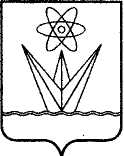 АДМИНИСТРАЦИЯЗАКРЫТОГО АДМИНИСТРАТИВНО – ТЕРРИТОРИАЛЬНОГО ОБРАЗОВАНИЯ  ГОРОДА  ЗЕЛЕНОГОРСКА КРАСНОЯРСКОГО КРАЯП О С Т А Н О В Л Е Н И Е06.04.2018                           Зеленогорск                                                     54-пО внесении изменений в Порядокформирования и реализации муниципальных программ,утвержденный постановлениемАдминистрации ЗАТО г. Зеленогорскаот 06.11.2015 № 275-пВ целях уточнения порядка формирования и реализации муниципальных программ, в соответствии со статьей 179 Бюджетного кодекса Российской Федерации, руководствуясь Уставом города Зеленогорска,ПОСТАНОВЛЯЮ:Внести в Порядок формирования и реализации муниципальных программ, утвержденный постановлением Администрации ЗАТО                   г. Зеленогорска от 06.11.2015 № 275-п, следующие изменения:1.1. Приложение № 4 к Порядку формирования и реализации муниципальных программ изложить в редакции согласно приложению № 1 к настоящему постановлению.1.2. Приложение № 5 к Порядку формирования и реализации муниципальных программ изложить в редакции согласно приложению № 2 к настоящему постановлению.2.	Настоящее постановление вступает в силу в день, следующий за днем его опубликования в газете «Панорама», и распространяется на правоотношения, возникшие с 01.01.2018.Временно исполняющий полномочияглавы Администрации ЗАТО г. Зеленогорска				С.В. Камнев	Приложение № 1	к постановлению Администрации	ЗАТО г. Зеленогорска	от  06.04.2018  №  54-пПриложение № 2 к постановлению Администрации ЗАТО г. Зеленогорска от  06.04.2018  № 54-пПриложение № 4Приложение № 4Приложение № 4к Порядку формирования и реализациимуниципальных программк Порядку формирования и реализациимуниципальных программк Порядку формирования и реализациимуниципальных программк Порядку формирования и реализациимуниципальных программк Порядку формирования и реализациимуниципальных программк Порядку формирования и реализациимуниципальных программк Порядку формирования и реализациимуниципальных программОТЧЕТ
об использовании бюджетных ассигнований на реализацию муниципальной программы (с расшифровкой по главным распорядителям, подпрограммам, отдельным мероприятиям программы)ОТЧЕТ
об использовании бюджетных ассигнований на реализацию муниципальной программы (с расшифровкой по главным распорядителям, подпрограммам, отдельным мероприятиям программы)ОТЧЕТ
об использовании бюджетных ассигнований на реализацию муниципальной программы (с расшифровкой по главным распорядителям, подпрограммам, отдельным мероприятиям программы)ОТЧЕТ
об использовании бюджетных ассигнований на реализацию муниципальной программы (с расшифровкой по главным распорядителям, подпрограммам, отдельным мероприятиям программы)ОТЧЕТ
об использовании бюджетных ассигнований на реализацию муниципальной программы (с расшифровкой по главным распорядителям, подпрограммам, отдельным мероприятиям программы)ОТЧЕТ
об использовании бюджетных ассигнований на реализацию муниципальной программы (с расшифровкой по главным распорядителям, подпрограммам, отдельным мероприятиям программы)ОТЧЕТ
об использовании бюджетных ассигнований на реализацию муниципальной программы (с расшифровкой по главным распорядителям, подпрограммам, отдельным мероприятиям программы)ОТЧЕТ
об использовании бюджетных ассигнований на реализацию муниципальной программы (с расшифровкой по главным распорядителям, подпрограммам, отдельным мероприятиям программы)ОТЧЕТ
об использовании бюджетных ассигнований на реализацию муниципальной программы (с расшифровкой по главным распорядителям, подпрограммам, отдельным мероприятиям программы)ОТЧЕТ
об использовании бюджетных ассигнований на реализацию муниципальной программы (с расшифровкой по главным распорядителям, подпрограммам, отдельным мероприятиям программы)ОТЧЕТ
об использовании бюджетных ассигнований на реализацию муниципальной программы (с расшифровкой по главным распорядителям, подпрограммам, отдельным мероприятиям программы)ОТЧЕТ
об использовании бюджетных ассигнований на реализацию муниципальной программы (с расшифровкой по главным распорядителям, подпрограммам, отдельным мероприятиям программы)по муниципальной программе _______________________________________________________________________________по муниципальной программе _______________________________________________________________________________по муниципальной программе _______________________________________________________________________________по муниципальной программе _______________________________________________________________________________по муниципальной программе _______________________________________________________________________________по муниципальной программе _______________________________________________________________________________по муниципальной программе _______________________________________________________________________________по муниципальной программе _______________________________________________________________________________по муниципальной программе _______________________________________________________________________________по муниципальной программе _______________________________________________________________________________по муниципальной программе _______________________________________________________________________________по муниципальной программе _______________________________________________________________________________(наименование муниципальной программы)(наименование муниципальной программы)(наименование муниципальной программы)(наименование муниципальной программы)(наименование муниципальной программы)(наименование муниципальной программы)(наименование муниципальной программы)(наименование муниципальной программы)(наименование муниципальной программы)(наименование муниципальной программы)на ___________ 20__ г.на ___________ 20__ г.на ___________ 20__ г.на ___________ 20__ г.на ___________ 20__ г.на ___________ 20__ г.на ___________ 20__ г.на ___________ 20__ г.на ___________ 20__ г.на ___________ 20__ г.на ___________ 20__ г.на ___________ 20__ г.на ___________ 20__ г.Периодичность: ежеквартальноПериодичность: ежеквартальноПериодичность: ежеквартальноПериодичность: ежеквартальноПериодичность: ежеквартальноПериодичность: ежеквартальноОтветственный исполнитель программы________________________________________Ответственный исполнитель программы________________________________________Ответственный исполнитель программы________________________________________Ответственный исполнитель программы________________________________________Ответственный исполнитель программы________________________________________Ответственный исполнитель программы________________________________________Ответственный исполнитель программы________________________________________Ответственный исполнитель программы________________________________________Ответственный исполнитель программы________________________________________тыс. рублей№ п/пСтатус (муниципальная программа, подпрограмма, отдельное мероприятие программы)Наименование  программы, подпрограммы, отдельного мероприятия программыНаименование ГРБСКод бюджетной классификации Код бюджетной классификации Код бюджетной классификации Код бюджетной классификации Бюджетные ассигнования (тыс.руб.)Бюджетные ассигнования (тыс.руб.)Бюджетные ассигнования (тыс.руб.)Бюджетные ассигнования (тыс.руб.)Примечание№ п/пСтатус (муниципальная программа, подпрограмма, отдельное мероприятие программы)Наименование  программы, подпрограммы, отдельного мероприятия программыНаименование ГРБС             ГРБС             Рз Пр             ЦСР             ВРОтчетный годОтчетный годТекущий годТекущий годПримечание№ п/пСтатус (муниципальная программа, подпрограмма, отдельное мероприятие программы)Наименование  программы, подпрограммы, отдельного мероприятия программыНаименование ГРБС             ГРБС             Рз Пр             ЦСР             ВР20__г.20__г.на _____20___г. на _____20___г. Примечание№ п/пСтатус (муниципальная программа, подпрограмма, отдельное мероприятие программы)Наименование  программы, подпрограммы, отдельного мероприятия программыНаименование ГРБС             ГРБС             Рз Пр             ЦСР             ВРпланфактплан (годовой)факт (нарастающим итогом)Примечание1.Муниципальная программавсего расходные обязательства 1.Муниципальная программав том числе по ГРБС:ххххххххх1.Муниципальная программа1.Муниципальная программа1.1.Подпрограммавсего расходные обязательства 1.1.Подпрограммав том числе по ГРБС:ххххххххх1.1.Подпрограмма1.1.Подпрограмма1.2.Подпрограммавсего расходные обязательства 1.2.Подпрограммав том числе по ГРБС:ххххххххх1.2.Подпрограмма1.2.Подпрограмма1.3.Отдельное мероприятие программывсего расходные обязательства 1.3.Отдельное мероприятие программыв том числе по ГРБС:ххххххххх1.3.Отдельное мероприятие программы1.4.Отдельное мероприятие программывсего расходные обязательства 1.4.Отдельное мероприятие программыв том числе по ГРБС:ххххххххх1.4.Отдельное мероприятие программы…Приложение № 5Приложение № 5Приложение № 5к Порядку формирования и реализации муниципальных программ                                                                                                                                       к Порядку формирования и реализации муниципальных программ                                                                                                                                       к Порядку формирования и реализации муниципальных программ                                                                                                                                       к Порядку формирования и реализации муниципальных программ                                                                                                                                       к Порядку формирования и реализации муниципальных программ                                                                                                                                       ОТЧЕТ
об использовании бюджетных ассигнований по источникам
и направлениям расходования средствОТЧЕТ
об использовании бюджетных ассигнований по источникам
и направлениям расходования средствОТЧЕТ
об использовании бюджетных ассигнований по источникам
и направлениям расходования средствОТЧЕТ
об использовании бюджетных ассигнований по источникам
и направлениям расходования средствОТЧЕТ
об использовании бюджетных ассигнований по источникам
и направлениям расходования средствОТЧЕТ
об использовании бюджетных ассигнований по источникам
и направлениям расходования средствОТЧЕТ
об использовании бюджетных ассигнований по источникам
и направлениям расходования средствОТЧЕТ
об использовании бюджетных ассигнований по источникам
и направлениям расходования средствОТЧЕТ
об использовании бюджетных ассигнований по источникам
и направлениям расходования средств______________________________________________________________________________________________________________________________________________________________________________________________________________________________________________________________________________________________________________________________________________________________________________________________________________________________________________________________________________________________________________________________________________________________________________________________________________________________________________________________________________________________________________________________________________________________________________________________________________________________________________________________________________________________________________________________________________________________________________________________________________________________________________________________________________________________________________________________________________________(наименование муниципальной программы)(наименование муниципальной программы)(наименование муниципальной программы)(наименование муниципальной программы)(наименование муниципальной программы)(наименование муниципальной программы)(наименование муниципальной программы)(наименование муниципальной программы)(наименование муниципальной программы)(наименование муниципальной программы)на ___________ 20__ г.на ___________ 20__ г.на ___________ 20__ г.на ___________ 20__ г.на ___________ 20__ г.на ___________ 20__ г.на ___________ 20__ г.на ___________ 20__ г.на ___________ 20__ г.на ___________ 20__ г.Периодичность: ежеквартальноПериодичность: ежеквартальноПериодичность: ежеквартальноПериодичность: ежеквартальноПериодичность: ежеквартальноОтветственный исполнитель программы________________________________________Ответственный исполнитель программы________________________________________Ответственный исполнитель программы________________________________________Ответственный исполнитель программы________________________________________Ответственный исполнитель программы________________________________________Ответственный исполнитель программы________________________________________Ответственный исполнитель программы________________________________________тыс. рублей№ п/пСтатусНаименование программы, подпрограммы муниципальной программы, отдельного мероприятия программыИсточники финансированияИсточники финансирования20__(отчетный год)20__(отчетный год)Текущий год на __________ 20___г. Текущий год на __________ 20___г. Примечание№ п/пСтатусНаименование программы, подпрограммы муниципальной программы, отдельного мероприятия программыИсточники финансированияИсточники финансирования20__(отчетный год)20__(отчетный год)Текущий год на __________ 20___г. Текущий год на __________ 20___г. Примечание№ п/пСтатусНаименование программы, подпрограммы муниципальной программы, отдельного мероприятия программыИсточники финансированияИсточники финансированияпланфактплан(годовой)факт(нарастающим итогом)Примечание1.ПрограммаВсего                    Всего                    1.Программав том числе:             в том числе:             1.Программафедеральный бюджетфедеральный бюджет1.Программакраевой бюджет           краевой бюджет           1.Программаместный бюджетместный бюджет1.Программавнебюджетные  источники                 внебюджетные  источники                 1.1.ПодпрограммаВсего                    Всего                    1.1.Подпрограммав том числе:             в том числе:             1.1.Подпрограммафедеральный бюджетфедеральный бюджет1.1.Подпрограммакраевой бюджет           краевой бюджет           1.1.Подпрограммаместный бюджетместный бюджет1.1.Подпрограммавнебюджетные  источники                 внебюджетные  источники                 1.2.ПодпрограммаВсего                    Всего                    1.2.Подпрограммав том числе:             в том числе:             1.2.Подпрограммафедеральный бюджетфедеральный бюджет1.2.Подпрограммакраевой бюджет           краевой бюджет           1.2.Подпрограммаместный бюджетместный бюджет1.2.Подпрограммавнебюджетные  источники                 внебюджетные  источники                 1.3.Отдельное мероприятие программыВсего                    Всего                    1.3.Отдельное мероприятие программыв том числе:             в том числе:             1.3.Отдельное мероприятие программыфедеральный бюджет    федеральный бюджет    1.3.Отдельное мероприятие программыкраевой бюджет           краевой бюджет           1.3.Отдельное мероприятие программыместный бюджетместный бюджет1.3.Отдельное мероприятие программывнебюджетные  источники                 внебюджетные  источники                 1.4.Отдельное мероприятие программыВсего                    Всего                    1.4.Отдельное мероприятие программыв том числе:             в том числе:             1.4.Отдельное мероприятие программыфедеральный бюджет федеральный бюджет 1.4.Отдельное мероприятие программыкраевой бюджет           краевой бюджет           1.4.Отдельное мероприятие программыместный бюджетместный бюджет1.4.Отдельное мероприятие программывнебюджетные  источники                 внебюджетные  источники                 